Месяц экологичного образа жизни  В образовательном центре "Точка роста" (кабинет биологии) в рамках волонтерского трека Всероссийского проекта «На связи с природой» Российского движения детей и молодежи «Движение Первых» с эковолонтерами отряда «Зеленые росточки» прошло внеурочное экозанятие «Месяц экологичного образа жизни».
В современном мире люди часто не замечают, сколько ресурсов они используют неэкологично, как повседневные привычки обычного человека губят природу. Например, многие из нас забывают выключить воду во время чистки зубов или выключить зарядный блок из розетки, когда устройство перестало заряжаться.
Ребята на экозанятии узнали:
что «Экологичное поведение» – это бережное отношение к природе, безопасное для нее. Почему важно вести экологичный образ жизни.
Еще эковолонтеры познакомились с 14 правилами экологичного образа жизни и решили в течение месяца ежедневно совершать .экодействия, Для закрепления полученных знаний, эковолонтеры посмотрели обучающий видеоролик.
На практической части занятия ребята разделились на две группы и составляли ЭКО-кроссворд, затем команды обменялись ими и отгадывали слова! Занятие получилось очень занимательным и интересным! Мы узнали много нового.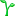 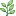 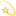 